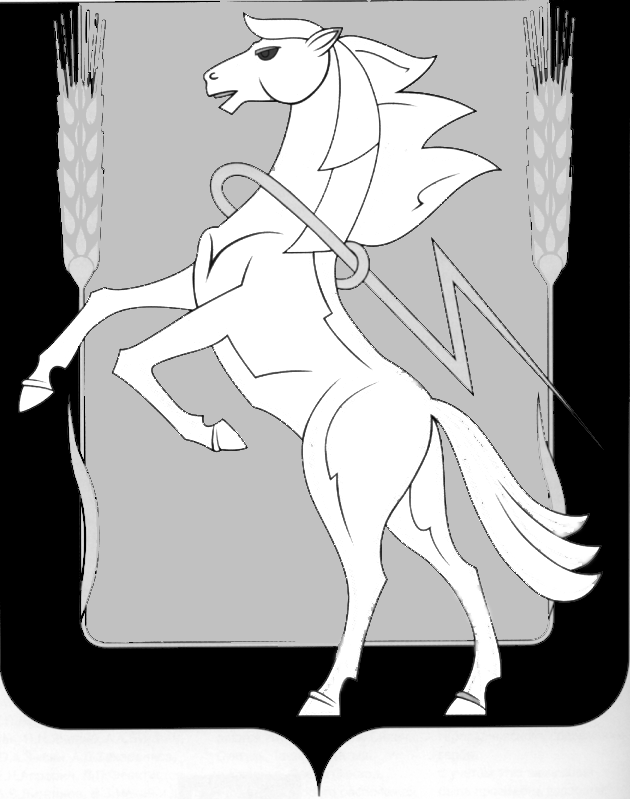 АдминистрацияПолетаевского сельского поселенияСосновского района Челябинской области456520, п. Полетаево, ул. Лесная, д. 2 А, тел. 8(351) -44-4-52-99, ж/д 2-75-79Информация о работе с обращениями граждан за  второй квартал за 2023 г. 1. Всего обращений - 73из них:а) письменных обращений - 60б) устных обращений - 132. Результаты рассмотрения обращений:а) вопросы решены положительно – 23б) меры приняты - 20в) даны разъяснения  - 303. По рассмотренным обращениям:а) рассмотрено обращений с нарушений сроков - 0б) с выездом на место - 6в) взято на контроль - 39 Глава Полетаевскогосельского поселения                                                                      Е.Я. Лавроваисп: Ботова Е.А.тел:83514445299